Please write email addresses clearly as our communications will be sent via email.  *By completing the Student email you are agreeing for MMA/Dynamics to contact them directly via email however the parent/carer will always be copied into all emails.The information you have given on this form may be kept in paper form and will be held in our secure client database. It is covered by the Data Protection Act 2018 and GDPR regulations.  This means that you have the right to see any information that is kept about you if you want to.  This information will be shared with Arts Council England.  It may also be passed on if there is a risk of serious harm or threat to life.Parent/Carer SignaturePlease go to page 3 to complete the Online Safety Agreement Consent FormMedway Music Association Online Safety Agreement Consent Form For Pupils and Parents/Carers Medway Music Association (MMA) understands the importance of children being able to use the internet for music education and personal development.  We aim to support children and young people in making use of these in our work.  However, we also recognise that safeguards need to be in place to ensure children are kept safe at all times. Young person: please read the following agreement and discuss it with your parents/carers. Parents/carers: please read and discuss this agreement with your child and then sign it, ask your child to sign it, and return it to the MMA Administrator detailed below, to whom all questions and concerns should be addressed. Young person’s agreement I will be responsible for my behaviour when participating in MMA online activities. This includes the resources I access and the language I use. I will only use my first name as my display name.I will make sure the responsible adult I am living with knows I am on a live video chat, but won’t include them in the chat.I will wear appropriate clothing, even on parts of me that I think won’t be seen.I will refer to a teacher or a member of MMA staff directly if I feel worried about anything. I will also tell my parent/carer.I will not record or take photos of anything or anyone without consent. I will not share or send anyone material that could be considered threatening, bullying, offensive or illegal. I will not give out any personal information online, such as my full name, phone number or address. I will not reveal my passwords to anyone. I will use the chat function appropriately.Please note, if your child does not follow these rules or behaves inappropriately, they will be removed from the Zoom session. Parent/carer statementWe have discussed this online safety agreement and our child agrees to follow the rules set out above. Please return this form to info@medwaymusicassociation.co.uk Alternatively please send to Medway Music Association c/o Sarah Coole 95 Weston Road, Rochester, Kent ME2 3HB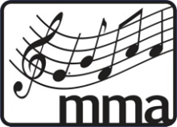           Online Music Technology - Registration Form         Sessions Tuesday 16.30 to 17.30 (Term times only)Student detailsStudent detailsStudent detailsStudent detailsFirst nameSurnameDate of BirthAddressSchool AttendingAddressSchool Year GroupPostcodeHave you had any previous experience using BandLab – Y/N?If yes please provide details. E.g Lessons at school*please note no previous experience is required to join these sessions.Emergency Contact Details - PLEASE SUPPLY TWO EMERGENCY CONTACTSEmergency Contact Details - PLEASE SUPPLY TWO EMERGENCY CONTACTSEmergency Contact Details - PLEASE SUPPLY TWO EMERGENCY CONTACTSEmergency Contact Details - PLEASE SUPPLY TWO EMERGENCY CONTACTSName of Contact 1Name of Contact 2Relationship to childRelationship to childMobile NumberMobile NumberLandline NumberLandline NumberAddress (if different from above)Address (if different from above)Email Address*Email Address*Parent/Carer Email:Student Email:Medical InformationMedical InformationMedical InformationMedical InformationDoes your child have any medical/other conditions we may need to know about? (please tick)NoIf yes please give detailsDoes your child have any medical/other conditions we may need to know about? (please tick)YesIf yes please give detailsWould you describe your child as having a disability? NoIf yes, how would you describe the disabilityWould you describe your child as having a disability? YesIf yes, how would you describe the disabilityWould you describe your child as having a disability? Prefer not to sayIf yes, how would you describe the disabilityDo you consider that your child has learning difficulties?NoIf yes please give detailsDo you consider that your child has learning difficulties?YesIf yes please give detailsDo you consider that your child has learning difficulties?Prefer not to sayIf yes please give detailsPhotographic ConsentPhotographic ConsentI give consent for screenshots/stills and video recording content to be taken of my child and used for publicity purposes including press, media and website publications.I give consent for screenshots/stills and video recording content to be taken of my child and used for publicity purposes including press, media and website publications.SignedDatePlease provide any additional information you consider helpful for MMA to knowHow would you describe your child (please tick)How would you describe your child (please tick)How would you describe your child (please tick)How would you describe your child (please tick)How would you describe your child (please tick)How would you describe your child (please tick)WhiteBritishBlack/Black BritishAfricanIrishCaribbeanGypsy or Irish TravellerAny other Black backgroundAny other White backgroundMixedWhite and AsianAsian/Asian BritishChineseWhite and Black AfricanBangladeshiWhite and Black CaribbeanIndianAny other Mixed backgroundPakistaniOther Ethnic GroupArabAny other Asian backgroundAny other ethnic groupPrefer Not to sayConfidentiality AgreementDeclarationSignedNameDateParent/carer nameParent/carer signature Date Young person’s nameYoung person’s signature Date 